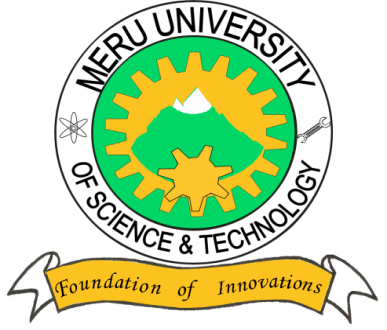 MERU UNIVERSITY OF SCIENCE AND TECHNOLOGYP.O. Box 972-60200 – Meru-Kenya. Tel: 020-2069349, 061-2309217. 064-30320 Cell phone: +254 712524293, +254 789151411 Fax: 064-30321Website: www.mucst.ac.ke  Email: info@mucst.ac.ke    University Examinations 2014/2015THIRD YEAR, SPECIAL/SUPPLEMENTARY EXAMINATIONS FOR THE DEGREE OF BACHELOR OF COMMERCE.BBA 2301/HBC 2302: BEHAVIOURAL SCIENCE DATE: JULY 2015								TIME: 2 HOURSINSTRUCTIONS:  Answer questions one and any other two questions. QUESTION ONE (30 MARKS)Sensation precedes perception.  Discuss					(7 marks)Discuss classical conditioning theory indicating how it can influence individual behavior											(8 marks)Elucidate subliminal perception indicating its influence on individual behavior												(8 marks)To what extent would you say the personality of an individual is dynamic	(7 marks)QUESTION TWO (20 MARKS)Explain how the following factors can cause frustrations in an organization												(10 marks)PrivationDeprivationConflict Indicate how subjective reality and objective reality can influence a manager’s behavioural towards employees						(10 marks)QUESTION THREE (20 MARKS)Explain the internal factors that influence perception			(10 marks)Illustrate the statement ”Behaviour Science is multi disciplinary”.		(10 marks)QUESTION FOUR (20 MARKS)Explain the ego and super ego elements in sigmund Freud psycho-analytic theory												(10 marks)Explain the perceptual process in a person					(10 marks)QUESTION FIVE (20 MARKS)Explain the variables that moderate attitude					(10 marks)Discuss Engel-Kollat black well model					(10 marks)